 SOLAR FILM ENQUIRY FORM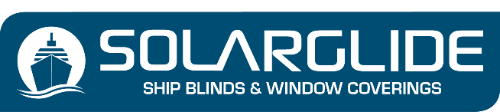 TICK PRODUCT OF INTEREST>>Shade 20 is our darkest film shade/ 50 is the lightest shadeTICK PREFERRED ROLL WIDTH OF INTEREST>>We will let you know if the width is available for your chosen window filmIf you know the approximate quantity of solar film needed, specify it here:
Alternatively, you can record all window dimensions here:Send to theteam@solarglide.comCompany NameContact NameTelephone NumberEmail AddressVessel Name or Project NameReflective Silver 20 Solar FilmReflective Silver 35 Solar FilmReflective Silver 50 Solar Film Low Mirror Neutral Grey 20 Solar FilmLow Mirror Neutral Grey 35 Solar FilmLow Mirror Neutral Grey 50 Solar Film Low Mirror Bronze 20 Solar FilmLow Mirror Bronze 35 Solar Film914mm1219mm1524mm 1828mmmetresItemWindow ReferenceQtyUpper WidthLower WidthShapeHeight123456789101112131415161718192021222324252627282930313233343536373839404142434445